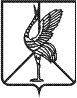 Совет городского поселения «Шерловогорское» муниципального района «Борзинский район» Забайкальского краяРЕШЕНИЕ24 декабря 2019 года                                                                                      № 193поселок городского типа Шерловая ГораОб определении размера платы граждан за жилищные услуги, оказываемые предприятием ООО «Эксплуатационник-ремонтник» на территории городского поселения «Шерловогорское» на 2020 год        В соответствии со ст. 156 Жилищного кодекса Российской Федерации, пунктом 11 главы II Правил содержания общего имущества в многоквартирном доме, утвержденных Постановлением Правительства РФ от 13 августа 2006 г. № 491, ст. 10 Устава городского поселения «Шерловогорское» от 06.03.2018 г. № 93, Совет городского поселения «Шерловогорское» решил:1. Определить и ввести в действие с 01 января 2020 года размер платы граждан за жилищные услуги, оказываемые населению предприятием ООО «Эксплуатационник - ремонтник» (приложение). 2. Настоящее решение вступает в силу на следующий день после дня его официального опубликования (обнародования).3. Настоящее решение подлежит официальному опубликованию в периодическом печатном издании газете «Вестник городского поселения «Шерловогорское» и обнародованию на специально оборудованном стенде в фойе 2 этажа административного здания администрации городского поселения «Шерловогорское» по адресу: Забайкальский край, Борзинский район, пгт. Шерловая Гора, ул. Октябрьская, д.12, а также размещению на сайте муниципального образования в информационно-телекоммуникационной сети «Интернет» (www.шерловогорское.рф).                                                                                                                       Приложение                                                                                     к Решению Совета городского                                                                               поселения «Шерловогорское»                                                                                                        от 24 декабря 2019 г.  № 193Размер платы граждан за жилищные услуги, оказываемые населению предприятием ООО «Эксплуатационник – ремонтник» на территории городского поселения «Шерловогорское» на 2020 г.  Размер платы для населения является конечным.Председатель Совета городского поселения «Шерловогорское»  ________________Т.М. СоколовскаяГлава городского поселения «Шерловогорское»______________А.В. Панин№п/пНаименование услуги ЖКХРазмер платыРазмер платы№п/пНаименование услуги ЖКХПериод с 01.01.2020 г. по 01.07.2020 гПериод с 01.07.2020 г. по 01.01.2021 г.1 Найм жилого фонда, руб./ м² в месяц- благоустроенный жилой фонд (К- 1,0)8,008,00- частично - благоустроенный жилой фонд (К- 0,6) (МКД блокированной застройки)0,850,85- частично - благоустроенный жилой фонд (К- 0,6) МКД. 6,686,68- жилой фонд повышенной комфортности(коттеджи, одно- двухквартирные жилые дома), (К-1.0)1,231,23 2Текущее содержание и обслуживание жилищного фонда, руб./м² в месяц- благоустроенный жилой фонд (К-1,0)14,9115,61- благоустроенный жилой фонд без ванн (К- 0,8)11,9312,49- частично благоустроенный жилой фонд (К- 0,6)8,959,37- жилой фонд повышенной комфортности (коттеджи: одно - двухквартирные жилые дома)  (К-0,8)11,9312,49Общедомовые нужды (ОДН), в том числе: электроэнергия, горячее водоснабжение, холодное водоснабжение0,400,41В том числе: текущий ремонт жилищного фонда, руб./м² в месяц- благоустроенный жилой фонд (К-1,0)3,603,77- благоустроенный жилой фонд без ванн (К- 0,8)2,883,02- частично благоустроенный жилой фонд (К- 0,6)2,162,26- жилой фонд повышенной комфортности (коттеджи: одно - двухквартирные жилые дома)  (К-0,8)2,883,02